В Беларуси для иммунизации детей в возрасте до 4 лет в настоящее время чаще  используются содержащие цельноклеточный коклюшный компонент (убитая коклюшная палочка) комбинированные вакцины:для вакцинации  Вакцина для профилактики дифтерии, столбняка,у коклюша, гепатита В и инфекции, вызываемой Haemophilus influenzaе тип b, конъюгированная, адсорбированная, Serum institute of India Pvt., Индия, для ревакцинации  АКДС (ФГУП «НПО Микроген», РФ). Во многих развитых странах дети в более позднем возрасте дополнительно получают еще так называемый бесклеточный компонент в составе  комбинированных вакцин. Бесклеточные коклюшные вакцины содержат не убитую коклюшную палочку, а только значимые для формирования иммунитета компоненты ее клеточной стенки и инактивированные (обезвреженные) токсины. Такие вакцины менее реактогенны и могут применяться для ревакцинации старших детей. Все чаще за счет различных источников финансирования прививки проводятся с использованием зарегистрированных Министерством здравоохранения  Республики Беларусь комбинированных препаратов,  содержащих бесклеточную коклюшную вакцину, что предусмотрено Национальным календарем:Гексаксим®  (Hexaxim®), Санофи Пастер (Sanofi Pasteur S.A.), Франция; 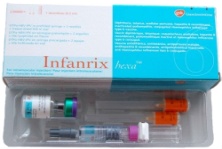 Инфанрикс® (Infanrix®) или Инфанрикс® гекса (Infanrix® hexa), Глаксо Смит Кляйн (GlaxoSmithKline Biologicals), Бельгия; Тетраксим (Tetraxim), Санофи Пастер С.А. (Sanofi Pasteur S.A.), Франция;Адасель (Adacel), Санофи Пастер (Sanofi Pasteur Limited), Канада – бесклеточная вакцина АКДС, предназначенная для пациентов от 4  до 64 лет.Эти вакцины можно вводить одновременно (в один день) с другими вакцинами Национального календаря профилактических прививок и даже с инактивированными вакцинами по эпидемическим показаниям (в разные участки тела).Вакцина в дозе 0,5 мл. вводится глубоко внутримышечно: обычно малышам  в возрасте до 1 года в переднебоковую поверхность бедра или в дельтовидную мышцу плеча старшим детям.Перед прививкой ребенка обязательно осматривает врач и решает вопрос о возможности ее проведения. В первую очередь должны быть привиты ослабленные дети, дети с хроническими заболеваниями – коклюш у них протекают тяжелее, нередко усугубляя основное заболевание.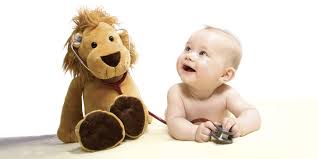 Прививки не проводят в период острого заболевания или обострения хронического: их откладывают до выздоровления или достижения стойкой ремиссии. Прививки противопоказаны также при наличии тяжелых побочных реакций на предыдущее введение вакцин с аналогичным составом.ГУ «Слуцкий зональный центр гигиены и эпидемиологии»Министерство здравоохраненияРеспублики Беларусь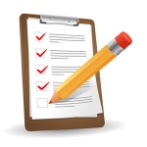       Памятка  для  родителей:                                            здоровый  ребенок  – счастливая  семья 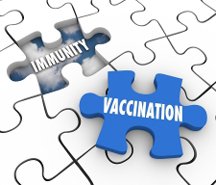 Проект «Прививки от А до Я»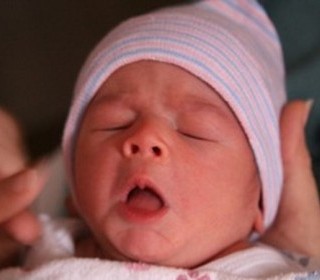 Коклюш — одна из самых распространенных детских инфекций. Причиной возникновения коклюша выступает коклюшная палочка (Bordetella pertussis). Болезнь передается воздушно-капельным путем. Единственным источником инфекции является больной ребенок или взрослый (больные типичными и атипичными формами, бактерионосители). Дети и взрослые очень восприимчивы к коклюшу и, при отсутствии иммунитета, вероятность заболеть после контакта с больным достигает 90%, но лишь при условии весьма тесного общения  — даже при кашле более чем на 2-3 метра палочка не рассеивается. Особенностью коклюша является полное отсутствие к нему врожденного иммунитета - заболеть может даже новорожденный. Нередко болеют коклюшем и взрослые.Скрытый (инкубационный) период от момента заражения в среднем составляет 5—9 дней (может колебаться от 3 до 20). Заболевание протекает циклично: инкубационный период сменяется катаральным, затем наступает период спазматического кашля и далее - обратное развитие. 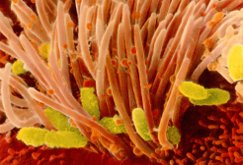 Начинается коклюш постепенно — появляется сухой частый кашель, иногда — небольшой насморк, температура тела повышается незначительно — 37,5—37,7 °С, чаще оставаясь вообще нормальной. Затем кашель приобретает более упорный и навязчивый характер, становится приступообразным — вот на этом этапе (период спазматического кашля), как правило, и ставится диагноз «коклюш». Типичный коклюшный кашель — это приступ, состоящий из нескольких кашлевых толчков, которые без остановки следуют друг за другом. После окончания приступа кашля больной делает глубокий вдох, который очень часто сопровождается специфическим свистящим звуком (реприз). 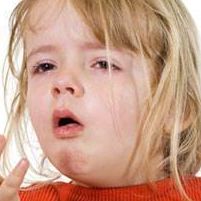 Лицо во время таких приступов краснеет или даже синеет, становится одутловатым, язык высунут далеко вперед, начинается слезотечение, на склерах и конъюнктивах глаз отмечаются точечные кровоизлияния, шейные вены отчетливо выбухают,  иногда бывают носовые кровотечения. Очень тяжело протекает коклюш у грудных детей. После кашля часто бывают остановки дыхания, которые длятся от нескольких секунд до минуты. В связи с нехваткой кислорода у младенцев появляются нарушения со стороны нервной системы, такие как клонико-тонические судороги (судорожные подергивания мышц всего тела ребенка на высоте приступа), и другие осложнения. Окончание приступа знаменует выделение небольшого количества вязкой стекловидной мокроты или нередко бывает рвота. Приступы в основном мучают ребенка в вечернее время или ночью. Их могут провоцировать физическая нагрузка, чихание, жевание, глотание, отрицательные эмоции, сухой и горячий воздух. Чем суше воздух и чем теплее в комнате, где находится ребенок, тем гуще мокрота, тем больше вероятность увеличения частоты приступов и развития осложнений.Токсин раздражает не только слизистую оболочку дыхательных путей, но и центральную нервную систему, поэтому заболевшие дети становятся капризными, плохо спят, у них значительно нарушается аппетит.Частота приступов нарастает дней десять, после чего положение недели на две стабилизируется - только потом количество и продолжительность приступов медленно начинает уменьшаться. Продолжительность периода спазматического кашля может достигать 2-3 месяцев, даже, несмотря на лечение. Тяжесть болезни определяется, прежде всего, частотой и длительностью приступов. Вне приступа кашля состояние ребенка почти не нарушено. Длиться этот период может до 4 и более недель. Механизм кашля весьма своеобразен. Коклюшная палочка с помощью специальных ворсинок плотно прикрепляется к реснитчатому эпителию трахеи и бронхов, в котором она только и может размножаться. Назначение ворсинок — обеспечить движение слизи (мокроты). Постоянное раздражение эпителия приводит к постоянному раздражению кашлевого центра головного мозга и не менее постоянному выделению клетками дыхательных путей большого количества густой и вязкой слизи. Кроме того, коклюшная палочка выделяет токсин, к которому особенно чувствительны именно клетки кашлевого центра. При этом возбуждение клеток кашлевого центра оказывается настолько сильным, что даже после того, как в организме не остается ни одной коклюшной палочки, кашель все равно продолжается. 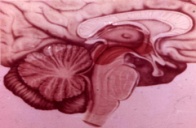 Возбудитель выделяется больным массивно чаще в течение первых 2 недель с начала заболевания. Таким образом, главная причина кашля при коклюше после 2-3 недель болезни уже не в бронхах и легких, а, как это ни парадоксально - в головном мозге.При коклюше приходится опасаться осложнений, таких как плеврит, отит, но наиболее частым является воспаление легких (пневмония). И вызывают эти осложнения чаще всего уже не сами коклюшные палочки, а другие микробы — например, стафилококки, стрептококки.Диагностика коклюша осуществляется на основании характерной клинической картины, результатов анализа крови, бактериологического анализа мокроты или слизи, серологических  реакций, при которых обнаруживаются специфические антитела к антигену коклюшного токсина в сыворотке крови (ИФА), обнаружение ДНК возбудителя в полимеразной цепной реакции (ПЦР). Меры профилактики коклюша достаточно стандартны — максимально сократить общение больного с другими людьми, даже если ребенок уже не заразен, не допускать переохлаждений, простудившихся изолировать, обеспечить наблюдение за всеми тесно общавшимися детьми и взрослыми.Дезинфекция в очаге заболевания не проводится.Единственным надежным средством специфической профилактики коклюша является вакцинация. Не привитые или привитые частично дети болеют чаще всего тяжелыми формами коклюша. Хотя привитые с течением времени «теряют» иммунитет и  тоже могут  болеть, но несравнимо легче. Легче настолько, что диагноз «коклюш» сегодня устанавливается в десятки раз реже, чем это заболевание встречается на самом деле.В Беларуси согласно Национальному календарю прививок  вакцинация против коклюша проводится детям 3-кратно в возрасте 2, 3 и 4 месяца, с последующей 1-  кратной ревакцинацией в возрасте 18 месяцев (т.н. «бустер» или поддерживающая прививка). 